Záväzná prihláška do letného 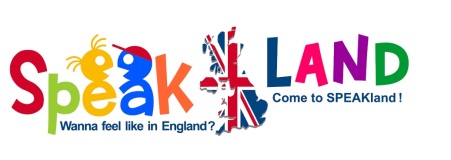 pobytového tábora speakland 2020Poskytovateľ: Jazyková škola SPEAK, spol. s r.o. v zastúpení kon. Mgr. Radovanom Ocharovichom, Mgr. Janou Ocharovichovou, a manažérkou školy Alexandrou SkalošovouSídlo: Kuzmányho 19/15068, Banská Bystrica, 974 01; IČO: 36799351Číslo účtu: SK59 0900 0000 0050 6879 7282 (var. symbol: dátum narodenia záujemcu, správa pre prijímateľa: SPEAKLAND,
priezvisko a meno záujemcu, špec. symbol: 220). Telefonický kontakt: 0904 407 407, 0910 315 695, 048/ 414 08 40Záujemca:   ................................................ 		       Zákonný zástupca: ...................................................Trvalý pobyt: ...............................................		       Trvalý pobyt (pokiaľ je iný ako má záujemca): ...........................                                                                                                   Dátum narodenia: ........................................		       Dátum narodenia: .......................................................                                                                   Telefonický kontakt: ...................................		        Telefonický kontakt: ...................................................                                                     E-mail: .........................................................                    E-mail: ........................................................................	     I. PREDMET ZÁVÄZNEJ PRIHLÁŠKYPoskytovateľ a záujemca, resp. zákonný zástupca (ďalej len záujemca) sa dohodli, že poskytovateľ sa touto záväznou prihláškou zaväzuje organizovať letný detský pobytový tábor zameraný na výučbu anglického jazyka (ďalej len tábor).Výučba bude prebiehať v Penzióne Tále v obci Bystrá v mesiaci júl 2020, konkrétne v nasledovných možných termínoch (prosím zakrúžkujte vyhovujúci): 5.7.2020 -  11.7.2020,    	 		  12.7. – 18.7. 2020,			19.7. – 25.7. 2020Poskytovateľ si vyhradzuje právo zmeniť termín tábora v prípade, že sa prihlási menej ako 12 účastníkov.II. CENA KURZU Poskytovateľ a záujemca sa dohodli, že záujemca sa touto záväznou prihláškou zaväzuje uhradiť cenu tábora v hotovosti v Jazykovej škole SPEAK alebo bankovým prevodom vo výške:239€ pri podpise tejto záväznej prihlášky do 31.3.2020 a to tak, že v zmysle vyššie uvedených foriem úhrady uhradí:zálohu 100€ do 31.3.2020,zvyšných 139€ do 31.5.2020.259€ pri podpise tejto záväznej prihlášky po 31.3.2020 a to tak, že v zmysle vyššie uvedených foriem úhrady uhradí:plnú sumu 259€ do 31.5.2020 a v prípade prihlásenia sa po tomto termíne je nutné uhradiť plnú sumu v deň zápisuCena tábora zahŕňa ubytovanie, celodennú stravu 5x denne vrátane pitného režimu a program.Záloha za letný detský pobytový tábor je povinná a nevratná.III. INFORMOVANÝ SÚHLAS ZÁKONNÉHO ZÁSTUPCU
Zákonný zástupca záujemcu prehlasuje, že bol zo strany poskytovateľa dostatočne informovaný o organizovaní tohto letného kurzu a jeho celom harmonograme. V súlade s § 2 písm. y) zákona č. 245/2008 Z. z. (školský zákon) potvrdzuje zákonný zástupca, že bol riadne poučený o dôsledkoch svojho súhlasu a súhlasí s tým, aby sa tohto kurzu zúčastnilo jeho dieťa.Prílohu tejto prihlášky a informovaného súhlasu tvoria osobné údaje dieťaťa, harmonogram  tábora a bezpečnostné opatrenia.Poskytovateľ a záujemca si túto prihlášku prečítali, jej obsahu  porozumeli a na znak súhlasu ju podpísali. Osobné údaje budú spracované výlučne na interné účely Jazykovej školy SPEAK v súlade so zákonom č. 122/2013 Z. z.,       s čím záujemca prejavil výslovný súhlas.V Banskej Bystrici dňa ...........................   ..................................................................							  ..................................................................                  Za poskytovateľa                                                                       		         Za záujemcu (zákonný zástupca)OSOBNÉ ÚDAJE O DIEŤATIZdravotná poisťovňa dieťaťa:............................................................................................................................................................Zdravotný stav dieťaťa (choroby/alergie)......................................................................................................................................... V prípade užívania liekov, rodič ich dodá poskytovateľovi. Sú to (názov, množstvo, typ choroby/alergie):
...........................................................................................................................................................................................................Obmedzenie v stravovaní, ak áno, aké:.............................................................................................................................................Obmedzenie v pohybe/športe, ak áno, aké:.......................................................................................................................................Iné špecifické požiadavky:................................................................................................................................................................Mená a priložené kópie občianskych preukazov osôb, ktoré budú dieťa z kurzu pravidelne vyzdvihovať:
...........................................................................................................................................................................................................Zákonný zástupca prehlasuje, že dieťa nemá žiadnu infekčnú chorobu.K prihláške je nevyhnutné doložiť kópiu ZP dieťaťa a kópiu OP zákonného zástupcu.Pri nástupe do tábora je potrebné odovzdať vyjadrenie lekára o zdravotnom stave dieťaťa nie staršie ako 3 dni a vyhlásenie zákonného zástupcu o bezinfekčnosti dieťaťa nie staršie ako 1 deň.HARMONOGRAM TÁBORANástup na tábor je v nedeľu (prvý deň kurzu) pred 
             obedom o 10:30.Odchod z tábora je v sobotu (posledný deň kurzu) po   
             raňajkách o 10:00.V prípade nepriaznivého počasia môže dôjsť k zmene 
             harmonogramu tábora.Počas tábora sú plánované taktiež rôzne výlety do  
             okolitých atraktivít.Zodpovednou osobou za tábor je              Mgr. Radovan Ocharovich, t.č. 0904 407 407.  Pod dozorom 1 dozorkonajúcej osoby je max. 10 detí. Zoznam vecí, ktoré si má dieťa so sebou priniesť 
             bude zaslaný mailom najneskôr 2 týždne pred 
             nástupom na tábor. BEZPEČNOSTNÉ OPATRENIA Dieťa musí byť v tábore vhodne oblečené a obuté s prihliadnutím na vonkajšie aktivity.Dieťa je povinné chrániť si svoje zdravie a zdravie ostatných detí. V prípade zvýšeného ohrozenia bezpečnosti a zdravia pri niektorých činnostiach, sú deti oboznámené s pokynmi na predchádzanie úrazov. Každé dieťa je povinné dodržiavať všeobecné zásady bezpečnosti a ochrany zdravia a rešpektovať usmernenia dozorkonajúcich osôb na predchádzanie úrazom.Ak dieťa utrpí úraz, musí o tom informovať dozorkonajúcu osobu, ktorá je povinná o tom informovať zákonných zástupcov.  Prvú predlekársku pomoc poskytne dozorkonajúca osoba, ktorá absolvovala kurz prvej pomoci.Ak si úraz žiaka alebo iné zhoršenie zdravotného stavu vyžaduje neodkladnú lekársku pomoc, poskytovateľ zabezpečí pre dieťa vhodný doprovod, ktorý podá ošetrujúcemu lekárovi informácie o vzniku a príčinách úrazu.Súhlasím, že dieťa môže počas aktivity „Strieľanie na terč“ strieľať zo vzduchovky pod dozorom zodpovednej osoby.□  áno 			□  nieV Banskej Bystrici dňa .............................   ..................................................................							  ..................................................................                  Za poskytovateľa                                                                       		         Za záujemcu (zákonný zástupca)Vyjadrenie lekára o zdravotnom stave dieťaťa pre Jazykovú školu SPEAK, spol. s r.o. na účely SPEAKLAND táboraMeno a priezvisko: ..................................................................................................................................................Zdravotný stav (musí obsahovať aj údaj o povinnom očkovaní): ...............................................................................................................................................................................................................................................................................................................................................................................................................................................................................................................................................................................................................................................................................................................................................................................................................................................V ……………………....………. dňa…......………………..                                                                                                             ……………………………………………………….                                                                                                                    pečiatka a podpis lekára             VYHLÁSENIE ZÁKONNÉHO ZÁSTUPCUVyhlasujem, že dieťa ............................................................, bytom v ................................................................., 
neprejavuje príznaky akútneho ochorenia a že orgán na ochranu zdravia ani ošetrujúci lekár menovanému dieťaťu nenariadil karanténne opatrenie (karanténu, zvýšený zdravotný dozor alebo lekársky dohľad). Nie je mi známe, že by dieťa, jeho rodičia alebo iné osoby, ktoré s ním žijú v spoločnej domácnosti, prišli v priebehu ostatného mesiaca do styku s osobami, ktoré ochoreli na prenosné ochorenie (napr. hnačka, angína, vírusový zápal pečene, zápal mozgových blán, horúčkové ochorenie s vyrážkami).Som si vedomý(á) právnych následkov v prípade nepravdivého vyhlásenia, najmä som si vedomý(á), že by som sa dopustil(a) priestupku podľa § 29 ods. 1 písm. h) zákona Slovenskej národnej rady č. 372/1990 Zb. o priestupkoch.Meno a priezvisko zákonného zástupcu: ..............................................................................................................Adresa zákonného zástupcu: ..................................................................................................................................V ............................................... dňa ...................................Podpis: ................................................................................Čestné vyhlásenie pre zber údajov 2020/2021zákonný zástupca...................................................................................................................................................(meno a priezvisko, adresa a druh pobytu, telef. kontakt)v súlade s § 7a ods. 5 zákona č. 597/2003 Z.z. o financovaní základných škôl, stredných škôl a školských zariadení v znení neskorších predpisovtýmto čestne vyhlasujem, že poskytujem svoj súhlas na započítanie dieťaťaMeno a priezvisko dieťaťa:  ......................................................................................................Dátum narodenia: ................................... miesto narodenia: ..................................................Adresa a druh pobytu: ..............................................................................................................do zberu údajov len jednej jazykovej škole (JŠ), ktorou je: Názov a adresa školy: Jazyková škola SPEAK , Kuzmányho 19, 974 01  Banská Bystrica .   Svojím podpisom na tomto vyhlásení potvrdzujem, že uvedené údaje sú pravdivé a úplné a že som neudelil súhlas na zber údajov inej JŠ. Som si vedomý, že v prípade poskytnutia súhlasu na zber údajov súčasne aj inej JŠ som povinný uhradiť náklady na financovanie dieťaťa v plnej výške. Vo ...................................... dňa .........................	..........................................	podpisPoznámka: druh pobytu – trvalý, prechodný08:00Budíček08:10 – 08:30Ranná rozcvička, hygiena, bodovanie izieb08:30 – 09:00Raňajky09:00 – 11:30Ranná aktivita11:30 – 12:00Ukončenie aktivity, nástup na obed12:00 – 12:30Obed12:30 – 13:30Oddych, príprava na poobednú aktivitu13:30 – 17:30Poobedná aktivita17:30 – 18:00Ukončenie aktivity, nástup na večeru18:00 – 18:30Večera18:30 – 19:30Príprava na večerný program19:30 – 21:30Večerná aktivita21:30 – 22:00Večerná hygiena22:00Nočný pokoj